WerkbundelCijferen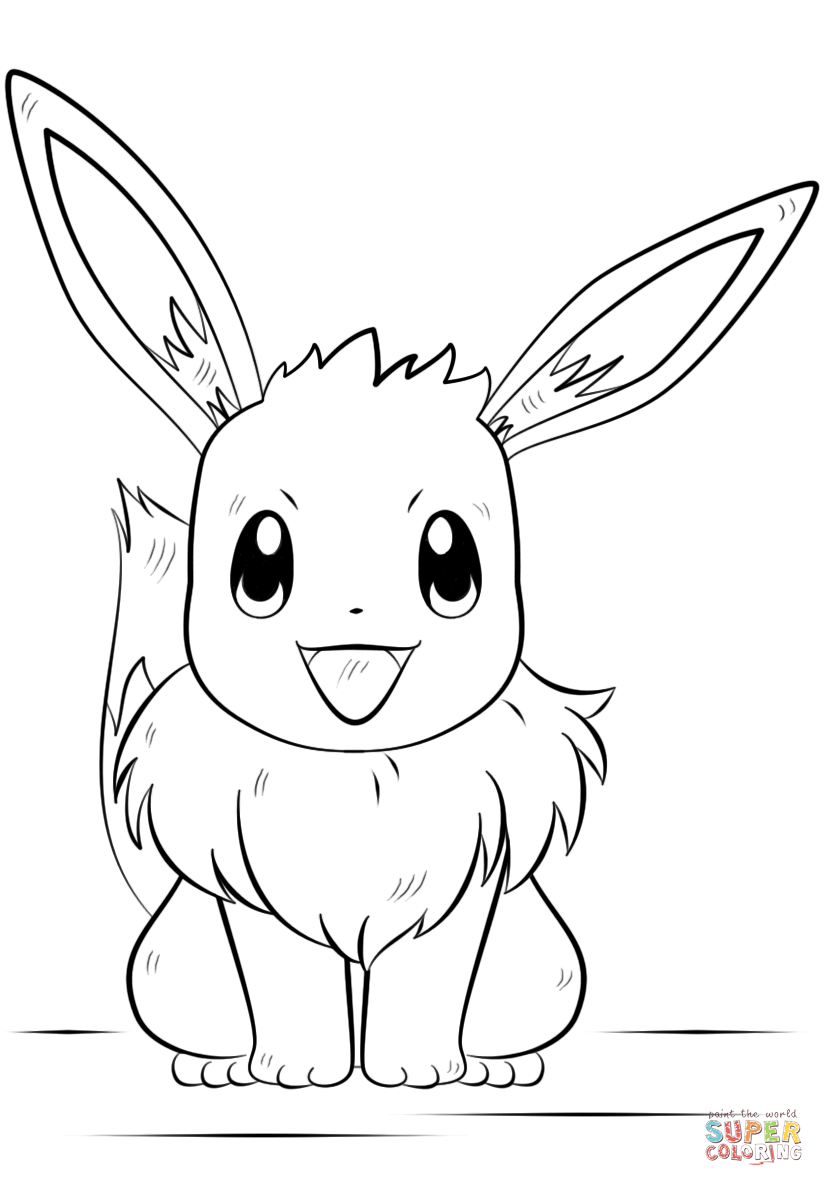 https://www.xnapda.be/filmpjes/3de-leerjaar/cijferend-optellen-tot-1-000-zonder-overschrijding-manier-1Naam:__________________Naam:__________________https://www.xnapda.be/filmpjes/4de-leerjaar/cijferend-optellen-tot-1-000-met-1-overschrijding-manier-1-herhalingNaam:__________________Naam:__________________De overschrijding zit niet meer bij de E maar kan nu ook ergens anders zitten. Naam:__________________Naam:__________________https://www.xnapda.be/filmpjes/3de-leerjaar/cijferend-optellen-tot-1-000-met-2-overschrijdingen-manier-1Naam:__________________Naam:__________________Er kan nu geen overschrijding zijn, er kan 1 keer overschrijding zijn of zelfs 2 keer. Naam:__________________Er kan nu geen overschrijding zijn, er kan 1 keer overschrijding zijn of zelfs 2 keer. https://www.xnapda.be/filmpjes/3de-leerjaar/cijferend-vermenigvuldigen-tot-1-000-met-1-overschrijding-manier-3 https://www.xnapda.be/filmpjes/3de-leerjaar/cijferend-vermenigvuldigen-tot-1-000-met-1-overschrijding-manier-3 https://www.xnapda.be/filmpjes/4de-leerjaar/cijferend-aftrekken-tot-1-000-zonder-overschrijding https://www.xnapda.be/filmpjes/5de-leerjaar/cijferend-aftrekken-tot-1-000-met-1-overschrijding-manier-2 HTE123+654HTE243+326HTE378+321HTE449+520HTE527+371HTE253+224HTE726+113HTE231+345HTE249+420HTE369+520HTE543+112HTE273+624HTE483+212HTE823+123HTE356+232HTE241+645HTE123+654777HTE243+326569HTE378+321699HTE449+520969HTE527+371898HTE253+224477HTE726+113839HTE231+345576HTE249+420669HTE369+520889HTE543+112655HTE273+624897HTE483+212695HTE823+123946HTE356+232588HTE241+645886HTE236+125HTE138+245HTE374+516HTE239+621HTE666+225HTE375+518HTE334+128HTE626+258HTE367+414HTE654+336HTE789+103HTE243+448HTE234+756HTE249+543HTE422+569HTE523+268HTE1236+125361HTE1138+245383HTE1374+516890HTE1239+621860HTE1666+225891HTE1375+518893HTE1334+128462HTE1626+258884HTE1367+414781HTE1654+336992HTE1789+103892HTE1243+448691HTE1234+756990HTE1249+543792HTE1422+569991HTE1523+268791HTE456+224HTE244+183HTE385+132HTE273+333HTE246+247HTE499+120HTE146+682HTE755+236HTE379+313HTE275+334HTE862+129HTE316+625HTE795+122HTE459+132HTE249+626HTE735+173HTE1456+224680HTE1244+183427HTE1385+132417HTE1273+333606HTE1246+247493HTE1499+120619HTE1146+682828HTE1755+236991HTE1379+313692HTE1275+334609HTE1862+129991HTE1316+625941HTE1795+122917HTE1459+132591HTE1249+626875HTE1735+173908HTE155+246HTE347+565HTE257+344HTE499+122HTE384+256HTE672+149HTE426+498HTE321+299HTE657+287HTE456+389HTE279+582HTE756+156HTE579+188HTE493+299HTE264+336HTE632+289HTE11155+246401HTE11347+565912HTE11257+344601HTE11499+122621HTE11384+256640HTE11672+149821HTE11426+498924HTE11321+299620HTE11657+287944HTE11456+389843HTE11279+582861HTE11756+156912HTE11579+188767HTE11493+299792HTE11264+336600HTE11632+289921HTE123+321HTE327+573HTE599+132HTE248+751HTE357+289HTE482+117HTE198+621HTE347+214HTE648+242HTE478+266HTE489+120HTE482+214HTE486+322HTE398+222HTE265+184HTE342+324HTE123+321444HTE11327+573900HTE11599+132731HTE248+751999HTE11357+289646HTE482+117599HTE1198+621819HTE1347+214561HTE1648+242890HTE11478+266744HTE489+120599HTE482+214696HTE1486+322808HTE11398+222620HTE1265+184449HTE342+324666HTEHTEHTE13475305x5x6x3HTEHTEHTE7811548x3x4x6HTEHTEHTE24996207x3x4x3HTEHTEHTE6914876x5x3x4HTEHTEHTE20793264x2x5x3HTEHTEHTE84112225x4x4x4HTEHTEHTE13475305x5x6x31231670450915HTEHTEHTE7811548x3x4x6225234460296HTEHTEHTE24996207x3x4x31222747384621HTEHTEHTE6914876x5x3x441232345444304HTEHTEHTE20793264x2x5x31111414465792HTEHTEHTE84112225x4x4x4112336448900HTE597_371HTE258_224HTE726_113HTE959_345HTE648_242HTE478_266HTE489_120HTE486_214HTE486_322HTE398_222HTE295_184HTE348_324HTE248_247HTE499_120HTE796_682HTE755_233HTE597_371226HTE258_22434HTE726_113613HTE959_345614HTE648_242406HTE478_266212HTE489_120369HTE486_214272HTE486_322164HTE398_222176HTE295_184111HTE348_32424HTE248_2471HTE499_120379HTE796_682114HTE755_233522HTE321_116HTE548_239HTE362_124HTE585_256HTE321_113HTE587_348HTE522_311HTE510_212HTE470_244HTE561_223HTE568_329HTE555_366HTE564_226HTE341_14HTE351_222HTE854_448HTE321_116205HTE548_239309HTE362_124238HTE585_256329HTE321_113208HTE587_348239HTE522_311211HTE510_212298HTE470_244226HTE561_223338HTE568_329239HTE555_366189HTE564_226338HTE341_14327HTE351_222129HTE854_448406